Kinepolis Group : Kinepolis kondigt aandelensplitsing aan Gereglementeerd berichtDe Raad van Bestuur van Kinepolis Group NV besliste op 21 maart een Buitengewone Algemene Aandeelhoudersvergadering te organiseren (oproeping te publiceren) op 16 mei 2014 om te beslissen over een aandelensplitsing, waarbij elk gewoon aandeel gesplitst wordt in vijf aandelen. Met de splitsing wil Kinepolis de verhandelbaarheid van haar aandelen vergroten zonder dat de aandeelhouderspositie verwatert. Deze transactie verhoogt ook de liquiditeit en de toegankelijkheid van het aandeel voor de particuliere belegger. Na goedkeuring van de aandelensplitsing zal het kapitaal van Kinepolis Group NV vertegenwoordigd worden door 27.913.270 aandelen, waarbij de nieuw gesplitste aandelen verhandelbaar zullen zijn vanaf 1 juli 2014 (gereglementeerde markt van Euronext).Kapitaal Kinepolis Group per 21/03/2014Totaal kapitaal Kinepolis Group NV: 18 952 288,41 EURAantal stemrechtverlenende effecten in Kinepolis Group NV: 5.582.654Aantal stemrechten in Kinepolis Group NV: 5.582.654Categorieën aandelen in Kinepolis Group NV: geenAantal in stemrechtverlenende effecten converteerbare obligaties in Kinepolis Group NV: geenAantal al dan niet in effecten belichaamde rechten om in te schrijven op nog niet uitgegevenstemrechtverlenende effecten: geenAantal stemrechten dat kan worden verkregen bij uitoefening van conversie- of inschrijvingsrechten: geenIn artikel 8 van de statuten van Kinepolis Group NV werden de drempels voor kennisgeving bepaald op 3%,5% en veelvouden van 5%.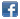 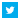 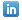 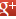 Kinepolis Press Office
Corporate Communication 
Kinepolis Group 



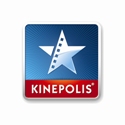 